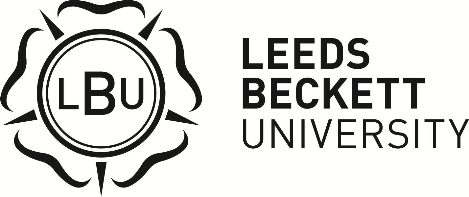 Leeds Beckett Disability Assessment CentrePre Assessment QuestionnaireConfidentialThank you for choosing Leeds Beckett Disability Assessment Centre. The purpose of your Study Needs Assessment is to identify the barriers you may face with your studies and to consider what support and assistive technology could provide you with enabling strategiesIn order to book your assessment, please return the following to us:Completed pre-assessment questionnaire (this form)Copy of your DSA1 letter (Letter of entitlement sent from your funding body confirming eligibility for DSA)Copy of the evidence you submitted when you applied for your DSA If you have a previous Study Needs Assessment report or an Education, Health and Care Plan (EHCP) or any recommendations from previous education, please send us copies of these as well.Email: dac@leedsbeckett.ac.uk                                      Telephone:	 0113 812 3357Address:       Leeds Beckett Disability Assessment CentreStudent ServicesPR204 Priestley HallHeadingley CampusLeeds LS6 3QSWhen we receive this information we will contact you to arrange your appointment. Please do not hesitate to contact us should you need any assistance completing the form or have any questions about the process.Please contact us if you require this form in an alternative format.Your personal information will be kept confidentially in accordance with the General Data Protection Act (GDPR). To help you understand how your personal data is used at Leeds Beckett University, you can view the Student Privacy Policy here: http://www.leedsbeckett.ac.uk/data-protection-notices-use-of-student-information.pdf?la=enAppointment Requirements and PreferencesAppointment Requirements and PreferencesAppointment Requirements and PreferencesAppointment Requirements and PreferencesLocation Preference & Parking RequirementsWe will need to give your name to our Security team to book parking Headingley Campus (Priestley Building) Parking Requirements: Visitors Parking Accessible Parking                         Headingley Campus (Priestley Building) Parking Requirements: Visitors Parking Accessible Parking                         City Campus (Calverley Building)No parking available at City CampusPreferred Days & TimesThe fire alarm is tested in Priestley on Tuesday afternoons. If you prefer not to come at this time, please let us know.Preferred Days & TimesThe fire alarm is tested in Priestley on Tuesday afternoons. If you prefer not to come at this time, please let us know.Do you need any support or adjustments for the assessment?(This may include communication support such as BSL interpreter)Do you need any support or adjustments for the assessment?(This may include communication support such as BSL interpreter)Your Personal DetailsYour Personal DetailsYour Personal DetailsYour Personal DetailsYour Personal DetailsYour Personal DetailsYour Personal DetailsYour Personal DetailsYour Personal DetailsYour Personal DetailsYour Personal DetailsYour Personal DetailsYour Personal DetailsYour Name:Date of Birth:(to be used when contacting funding body)Date of Birth:(to be used when contacting funding body)Date of Birth:(to be used when contacting funding body)Student ID No:(Leeds Beckett University Students - ONLY)Postal AddressesPostal AddressesPostal AddressesPostal AddressesPostal AddressesPostal AddressesPostal AddressesPostal AddressesPostal AddressesPostal AddressesPostal AddressesPostal AddressesPostal AddressesHome Address:I would prefer correspondence to be sent to this address Home Address:I would prefer correspondence to be sent to this address Home Address:I would prefer correspondence to be sent to this address Home Address:I would prefer correspondence to be sent to this address Home Address:I would prefer correspondence to be sent to this address Home Address:I would prefer correspondence to be sent to this address Term Time Address:I would prefer correspondence to be sent to this address Term Time Address:I would prefer correspondence to be sent to this address Term Time Address:I would prefer correspondence to be sent to this address Term Time Address:I would prefer correspondence to be sent to this address Term Time Address:I would prefer correspondence to be sent to this address Term Time Address:I would prefer correspondence to be sent to this address Term Time Address:I would prefer correspondence to be sent to this address Email AddressesEmail AddressesEmail AddressesEmail AddressesEmail AddressesEmail AddressesEmail AddressesEmail AddressesEmail AddressesEmail AddressesEmail AddressesEmail AddressesEmail AddressesUniversity Email:University Email:University Email:University Email:University Email:University Email:University Email:Personal Email:Personal Email:Personal Email:Personal Email:Personal Email:Personal Email:Telephone NumbersTelephone NumbersTelephone NumbersTelephone NumbersTelephone NumbersTelephone NumbersTelephone NumbersTelephone NumbersTelephone NumbersTelephone NumbersTelephone NumbersTelephone NumbersTelephone NumbersMobile: Mobile: Mobile: Mobile: Mobile: Mobile: Mobile: Home: Home: Home: Home: Home: Home: Your Course DetailsYour Course DetailsYour Course DetailsYour Course DetailsYour Course DetailsYour Course DetailsYour Course DetailsYour Course DetailsYour Course DetailsYour Course DetailsYour Course DetailsYour Course DetailsYour Course DetailsName of University or College:Name of University or College:Course Name:Course Name:Qualification e.g. BSc, B.A:Qualification e.g. BSc, B.A:Course Start Date:Course Start Date:Course Length:(years)Course Length:(years)Course Length:(years)Course Length:(years)Course Length:(years)Course Length:(years)Attendance Type:Attendance Type:  Full time   Full time   Part time                              Part time                              Part time                              Part time                              Part time                              Part time                              Part time                              Part time                              Distance Learning   Level of Study: Level of Study:   Undergraduate              Undergraduate              Postgraduate - Taught   Postgraduate - Research    Postgraduate - Taught   Postgraduate - Research    Postgraduate - Taught   Postgraduate - Research    Postgraduate - Taught   Postgraduate - Research    Postgraduate - Taught   Postgraduate - Research    Postgraduate - Taught   Postgraduate - Research    Postgraduate - Taught   Postgraduate - Research    Postgraduate - Taught   Postgraduate - Research    Postgraduate - Taught   Postgraduate - Research  How is your course assessed: (if known)How is your course assessed: (if known)How is your course assessed: (if known)How is your course assessed: (if known)How is your course assessed: (if known)How is your course assessed: (if known)How is your course delivered: (if known)How is your course delivered: (if known)How is your course delivered: (if known)How is your course delivered: (if known)How is your course delivered: (if known)How is your course delivered: (if known)How is your course delivered: (if known)  Exams	  Essays  Presentations  Practical work  Dissertation  VIVA  Portfolio  Exhibitions  Placement report  Lab report  Exams	  Essays  Presentations  Practical work  Dissertation  VIVA  Portfolio  Exhibitions  Placement report  Lab report  Exams	  Essays  Presentations  Practical work  Dissertation  VIVA  Portfolio  Exhibitions  Placement report  Lab report  Exams	  Essays  Presentations  Practical work  Dissertation  VIVA  Portfolio  Exhibitions  Placement report  Lab report  Exams	  Essays  Presentations  Practical work  Dissertation  VIVA  Portfolio  Exhibitions  Placement report  Lab report  Exams	  Essays  Presentations  Practical work  Dissertation  VIVA  Portfolio  Exhibitions  Placement report  Lab report  Lectures                 Seminars               Tutorials                 Computer Labs          Science Labs                   Group work                          Work Placement    Field Trips/Residentials  Study Visits   Other (please state)     Lectures                 Seminars               Tutorials                 Computer Labs          Science Labs                   Group work                          Work Placement    Field Trips/Residentials  Study Visits   Other (please state)     Lectures                 Seminars               Tutorials                 Computer Labs          Science Labs                   Group work                          Work Placement    Field Trips/Residentials  Study Visits   Other (please state)     Lectures                 Seminars               Tutorials                 Computer Labs          Science Labs                   Group work                          Work Placement    Field Trips/Residentials  Study Visits   Other (please state)     Lectures                 Seminars               Tutorials                 Computer Labs          Science Labs                   Group work                          Work Placement    Field Trips/Residentials  Study Visits   Other (please state)     Lectures                 Seminars               Tutorials                 Computer Labs          Science Labs                   Group work                          Work Placement    Field Trips/Residentials  Study Visits   Other (please state)     Lectures                 Seminars               Tutorials                 Computer Labs          Science Labs                   Group work                          Work Placement    Field Trips/Residentials  Study Visits   Other (please state)   Please describe the nature of your disability/learning difficulty/long-term health condition:Please describe the nature of your disability/learning difficulty/long-term health condition:Please describe the nature of your disability/learning difficulty/long-term health condition:Please describe the nature of your disability/learning difficulty/long-term health condition:Please describe the nature of your disability/learning difficulty/long-term health condition:Please describe the nature of your disability/learning difficulty/long-term health condition:Please describe the nature of your disability/learning difficulty/long-term health condition:Please describe the nature of your disability/learning difficulty/long-term health condition:Please describe the nature of your disability/learning difficulty/long-term health condition:Please describe the nature of your disability/learning difficulty/long-term health condition:Please describe the nature of your disability/learning difficulty/long-term health condition:Please describe the nature of your disability/learning difficulty/long-term health condition:Please describe the nature of your disability/learning difficulty/long-term health condition:What are the main difficulties caused by your disability/learning difficulty/long-term health condition? What are the main difficulties caused by your disability/learning difficulty/long-term health condition? What are the main difficulties caused by your disability/learning difficulty/long-term health condition? What are the main difficulties caused by your disability/learning difficulty/long-term health condition? What are the main difficulties caused by your disability/learning difficulty/long-term health condition? What are the main difficulties caused by your disability/learning difficulty/long-term health condition? What are the main difficulties caused by your disability/learning difficulty/long-term health condition? What are the main difficulties caused by your disability/learning difficulty/long-term health condition? What are the main difficulties caused by your disability/learning difficulty/long-term health condition? What are the main difficulties caused by your disability/learning difficulty/long-term health condition? What are the main difficulties caused by your disability/learning difficulty/long-term health condition? What are the main difficulties caused by your disability/learning difficulty/long-term health condition? What are the main difficulties caused by your disability/learning difficulty/long-term health condition?  Reading  Research  Writing assignments Processing Speed Spelling Punctuation/grammar  Note taking Handwriting Reading  Research  Writing assignments Processing Speed Spelling Punctuation/grammar  Note taking Handwriting Reading  Research  Writing assignments Processing Speed Spelling Punctuation/grammar  Note taking Handwriting Time Management Organisation Concentration Memory  Motivation Mood Confidence Communication Presentations / Group Work Time Management Organisation Concentration Memory  Motivation Mood Confidence Communication Presentations / Group Work Time Management Organisation Concentration Memory  Motivation Mood Confidence Communication Presentations / Group Work Time Management Organisation Concentration Memory  Motivation Mood Confidence Communication Presentations / Group Work Time Management Organisation Concentration Memory  Motivation Mood Confidence Communication Presentations / Group Work Time Management Organisation Concentration Memory  Motivation Mood Confidence Communication Presentations / Group Work Typing Vision Hearing Physical Health Coordination Mobility Energy Levels Typing Vision Hearing Physical Health Coordination Mobility Energy Levels Typing Vision Hearing Physical Health Coordination Mobility Energy Levels Typing Vision Hearing Physical Health Coordination Mobility Energy LevelsPast SupportPast SupportPast SupportPast SupportPast SupportPast SupportPast SupportPast SupportPast SupportPast SupportPast SupportPast SupportPast SupportPlease detail any support you have received previously in education: (e.g. extra time in examinations; 1-1 help etc)Do you currently use any specialist software, equipment or have specialist support? (e.g. Hearing aids; magnifiers; mobility aids; etc)What support do you think you may benefit from at university/college? Please detail any support you have received previously in education: (e.g. extra time in examinations; 1-1 help etc)Do you currently use any specialist software, equipment or have specialist support? (e.g. Hearing aids; magnifiers; mobility aids; etc)What support do you think you may benefit from at university/college? Please detail any support you have received previously in education: (e.g. extra time in examinations; 1-1 help etc)Do you currently use any specialist software, equipment or have specialist support? (e.g. Hearing aids; magnifiers; mobility aids; etc)What support do you think you may benefit from at university/college? Please detail any support you have received previously in education: (e.g. extra time in examinations; 1-1 help etc)Do you currently use any specialist software, equipment or have specialist support? (e.g. Hearing aids; magnifiers; mobility aids; etc)What support do you think you may benefit from at university/college? Please detail any support you have received previously in education: (e.g. extra time in examinations; 1-1 help etc)Do you currently use any specialist software, equipment or have specialist support? (e.g. Hearing aids; magnifiers; mobility aids; etc)What support do you think you may benefit from at university/college? Please detail any support you have received previously in education: (e.g. extra time in examinations; 1-1 help etc)Do you currently use any specialist software, equipment or have specialist support? (e.g. Hearing aids; magnifiers; mobility aids; etc)What support do you think you may benefit from at university/college? Please detail any support you have received previously in education: (e.g. extra time in examinations; 1-1 help etc)Do you currently use any specialist software, equipment or have specialist support? (e.g. Hearing aids; magnifiers; mobility aids; etc)What support do you think you may benefit from at university/college? Please detail any support you have received previously in education: (e.g. extra time in examinations; 1-1 help etc)Do you currently use any specialist software, equipment or have specialist support? (e.g. Hearing aids; magnifiers; mobility aids; etc)What support do you think you may benefit from at university/college? Please detail any support you have received previously in education: (e.g. extra time in examinations; 1-1 help etc)Do you currently use any specialist software, equipment or have specialist support? (e.g. Hearing aids; magnifiers; mobility aids; etc)What support do you think you may benefit from at university/college? Please detail any support you have received previously in education: (e.g. extra time in examinations; 1-1 help etc)Do you currently use any specialist software, equipment or have specialist support? (e.g. Hearing aids; magnifiers; mobility aids; etc)What support do you think you may benefit from at university/college? Please detail any support you have received previously in education: (e.g. extra time in examinations; 1-1 help etc)Do you currently use any specialist software, equipment or have specialist support? (e.g. Hearing aids; magnifiers; mobility aids; etc)What support do you think you may benefit from at university/college? Please detail any support you have received previously in education: (e.g. extra time in examinations; 1-1 help etc)Do you currently use any specialist software, equipment or have specialist support? (e.g. Hearing aids; magnifiers; mobility aids; etc)What support do you think you may benefit from at university/college? Please detail any support you have received previously in education: (e.g. extra time in examinations; 1-1 help etc)Do you currently use any specialist software, equipment or have specialist support? (e.g. Hearing aids; magnifiers; mobility aids; etc)What support do you think you may benefit from at university/college? Leeds Beckett Students Only: Have you been loaned a laptop/equipment through the university? Yes/NoLeeds Beckett Students Only: Have you been loaned a laptop/equipment through the university? Yes/NoLeeds Beckett Students Only: Have you been loaned a laptop/equipment through the university? Yes/NoLeeds Beckett Students Only: Have you been loaned a laptop/equipment through the university? Yes/NoLeeds Beckett Students Only: Have you been loaned a laptop/equipment through the university? Yes/NoLeeds Beckett Students Only: Have you been loaned a laptop/equipment through the university? Yes/NoLeeds Beckett Students Only: Have you been loaned a laptop/equipment through the university? Yes/NoLeeds Beckett Students Only: Have you been loaned a laptop/equipment through the university? Yes/NoLeeds Beckett Students Only: Have you been loaned a laptop/equipment through the university? Yes/NoLeeds Beckett Students Only: Have you been loaned a laptop/equipment through the university? Yes/NoLeeds Beckett Students Only: Have you been loaned a laptop/equipment through the university? Yes/NoLeeds Beckett Students Only: Have you been loaned a laptop/equipment through the university? Yes/NoLeeds Beckett Students Only: Have you been loaned a laptop/equipment through the university? Yes/NoHave you had any contact with Disability Advice? Yes/NoHave you had any contact with Disability Advice? Yes/NoHave you had any contact with Disability Advice? Yes/NoHave you had any contact with Disability Advice? Yes/NoHave you had any contact with Disability Advice? Yes/NoHave you had any contact with Disability Advice? Yes/NoHave you had any contact with Disability Advice? Yes/NoHave you had any contact with Disability Advice? Yes/NoHave you had any contact with Disability Advice? Yes/NoHave you had any contact with Disability Advice? Yes/NoHave you had any contact with Disability Advice? Yes/NoHave you had any contact with Disability Advice? Yes/NoHave you had any contact with Disability Advice? Yes/NoName of Disability Adviser: if knownName of Disability Adviser: if knownName of Disability Adviser: if knownName of Disability Adviser: if knownName of Disability Adviser: if knownName of Disability Adviser: if knownName of Disability Adviser: if knownName of Disability Adviser: if knownName of Disability Adviser: if knownName of Disability Adviser: if knownName of Disability Adviser: if knownName of Disability Adviser: if knownName of Disability Adviser: if knownTelephone Number: if knownTelephone Number: if knownTelephone Number: if knownTelephone Number: if knownTelephone Number: if knownTelephone Number: if knownTelephone Number: if knownTelephone Number: if knownTelephone Number: if knownTelephone Number: if knownTelephone Number: if knownTelephone Number: if knownTelephone Number: if knownE-mail Address: if knownE-mail Address: if knownE-mail Address: if knownE-mail Address: if knownE-mail Address: if knownE-mail Address: if knownE-mail Address: if knownE-mail Address: if knownE-mail Address: if knownE-mail Address: if knownE-mail Address: if knownE-mail Address: if knownE-mail Address: if knownExisting TechnologyExisting TechnologyExisting TechnologyExisting TechnologyExisting TechnologyExisting TechnologyExisting TechnologyExisting TechnologyExisting TechnologyExisting TechnologyExisting TechnologyExisting TechnologyExisting TechnologyDo you have your own computer? Do you have your own computer? Do you have your own computer? Do you have your own computer? Do you have your own computer? Do you have your own computer? Do you have your own computer? Do you have your own computer? Is it Windows / Mac / Other?Is it Windows / Mac / Other?Is it Windows / Mac / Other?Is it Windows / Mac / Other?Is it Windows / Mac / Other?Is it Windows / Mac / Other?Is it Windows / Mac / Other?Is it Windows / Mac / Other?How old is your computer?How old is your computer?How old is your computer?How old is your computer?How old is your computer?How old is your computer?How old is your computer?How old is your computer?IMPORTANT: Please send us a screen shot/photograph of the specification of your computer with this form. If you need help with this, please click on the relevant link below:Computer Spec Check Windows 10https://www.leedsbeckett.ac.uk/-/media/files/student-hub/disability-assessment-centre/computer-spec-check-windows-10--students.pdfComputer Spec Check Machttp://www.leedsbeckett.ac.uk/-/media/files/student-hub/disability-assessment-centre/computer-spec-check-mac--students.pdfIMPORTANT: Please send us a screen shot/photograph of the specification of your computer with this form. If you need help with this, please click on the relevant link below:Computer Spec Check Windows 10https://www.leedsbeckett.ac.uk/-/media/files/student-hub/disability-assessment-centre/computer-spec-check-windows-10--students.pdfComputer Spec Check Machttp://www.leedsbeckett.ac.uk/-/media/files/student-hub/disability-assessment-centre/computer-spec-check-mac--students.pdfIMPORTANT: Please send us a screen shot/photograph of the specification of your computer with this form. If you need help with this, please click on the relevant link below:Computer Spec Check Windows 10https://www.leedsbeckett.ac.uk/-/media/files/student-hub/disability-assessment-centre/computer-spec-check-windows-10--students.pdfComputer Spec Check Machttp://www.leedsbeckett.ac.uk/-/media/files/student-hub/disability-assessment-centre/computer-spec-check-mac--students.pdfIMPORTANT: Please send us a screen shot/photograph of the specification of your computer with this form. If you need help with this, please click on the relevant link below:Computer Spec Check Windows 10https://www.leedsbeckett.ac.uk/-/media/files/student-hub/disability-assessment-centre/computer-spec-check-windows-10--students.pdfComputer Spec Check Machttp://www.leedsbeckett.ac.uk/-/media/files/student-hub/disability-assessment-centre/computer-spec-check-mac--students.pdfIMPORTANT: Please send us a screen shot/photograph of the specification of your computer with this form. If you need help with this, please click on the relevant link below:Computer Spec Check Windows 10https://www.leedsbeckett.ac.uk/-/media/files/student-hub/disability-assessment-centre/computer-spec-check-windows-10--students.pdfComputer Spec Check Machttp://www.leedsbeckett.ac.uk/-/media/files/student-hub/disability-assessment-centre/computer-spec-check-mac--students.pdfIMPORTANT: Please send us a screen shot/photograph of the specification of your computer with this form. If you need help with this, please click on the relevant link below:Computer Spec Check Windows 10https://www.leedsbeckett.ac.uk/-/media/files/student-hub/disability-assessment-centre/computer-spec-check-windows-10--students.pdfComputer Spec Check Machttp://www.leedsbeckett.ac.uk/-/media/files/student-hub/disability-assessment-centre/computer-spec-check-mac--students.pdfIMPORTANT: Please send us a screen shot/photograph of the specification of your computer with this form. If you need help with this, please click on the relevant link below:Computer Spec Check Windows 10https://www.leedsbeckett.ac.uk/-/media/files/student-hub/disability-assessment-centre/computer-spec-check-windows-10--students.pdfComputer Spec Check Machttp://www.leedsbeckett.ac.uk/-/media/files/student-hub/disability-assessment-centre/computer-spec-check-mac--students.pdfIMPORTANT: Please send us a screen shot/photograph of the specification of your computer with this form. If you need help with this, please click on the relevant link below:Computer Spec Check Windows 10https://www.leedsbeckett.ac.uk/-/media/files/student-hub/disability-assessment-centre/computer-spec-check-windows-10--students.pdfComputer Spec Check Machttp://www.leedsbeckett.ac.uk/-/media/files/student-hub/disability-assessment-centre/computer-spec-check-mac--students.pdfIMPORTANT: Please send us a screen shot/photograph of the specification of your computer with this form. If you need help with this, please click on the relevant link below:Computer Spec Check Windows 10https://www.leedsbeckett.ac.uk/-/media/files/student-hub/disability-assessment-centre/computer-spec-check-windows-10--students.pdfComputer Spec Check Machttp://www.leedsbeckett.ac.uk/-/media/files/student-hub/disability-assessment-centre/computer-spec-check-mac--students.pdfIMPORTANT: Please send us a screen shot/photograph of the specification of your computer with this form. If you need help with this, please click on the relevant link below:Computer Spec Check Windows 10https://www.leedsbeckett.ac.uk/-/media/files/student-hub/disability-assessment-centre/computer-spec-check-windows-10--students.pdfComputer Spec Check Machttp://www.leedsbeckett.ac.uk/-/media/files/student-hub/disability-assessment-centre/computer-spec-check-mac--students.pdfIMPORTANT: Please send us a screen shot/photograph of the specification of your computer with this form. If you need help with this, please click on the relevant link below:Computer Spec Check Windows 10https://www.leedsbeckett.ac.uk/-/media/files/student-hub/disability-assessment-centre/computer-spec-check-windows-10--students.pdfComputer Spec Check Machttp://www.leedsbeckett.ac.uk/-/media/files/student-hub/disability-assessment-centre/computer-spec-check-mac--students.pdfIMPORTANT: Please send us a screen shot/photograph of the specification of your computer with this form. If you need help with this, please click on the relevant link below:Computer Spec Check Windows 10https://www.leedsbeckett.ac.uk/-/media/files/student-hub/disability-assessment-centre/computer-spec-check-windows-10--students.pdfComputer Spec Check Machttp://www.leedsbeckett.ac.uk/-/media/files/student-hub/disability-assessment-centre/computer-spec-check-mac--students.pdfIMPORTANT: Please send us a screen shot/photograph of the specification of your computer with this form. If you need help with this, please click on the relevant link below:Computer Spec Check Windows 10https://www.leedsbeckett.ac.uk/-/media/files/student-hub/disability-assessment-centre/computer-spec-check-windows-10--students.pdfComputer Spec Check Machttp://www.leedsbeckett.ac.uk/-/media/files/student-hub/disability-assessment-centre/computer-spec-check-mac--students.pdfPermissionsPermissionsPermissionsPermissionsPermissionsPermissionsPermissionsPermissionsPermissionsPermissionsPermissionsPermissionsPermissionsTo ensure our continual service enhancement and development, a member of our Disability Assessment Centre Team may wish to observe your assessment. This may be for peer development, training or quality assurance purposes. If you do not wish your assessment to be observed, please tick this box	 I do not want a member of the Assessment Centre Team observing my assessment	To ensure our continual service enhancement and development, a member of our Disability Assessment Centre Team may wish to observe your assessment. This may be for peer development, training or quality assurance purposes. If you do not wish your assessment to be observed, please tick this box	 I do not want a member of the Assessment Centre Team observing my assessment	To ensure our continual service enhancement and development, a member of our Disability Assessment Centre Team may wish to observe your assessment. This may be for peer development, training or quality assurance purposes. If you do not wish your assessment to be observed, please tick this box	 I do not want a member of the Assessment Centre Team observing my assessment	To ensure our continual service enhancement and development, a member of our Disability Assessment Centre Team may wish to observe your assessment. This may be for peer development, training or quality assurance purposes. If you do not wish your assessment to be observed, please tick this box	 I do not want a member of the Assessment Centre Team observing my assessment	To ensure our continual service enhancement and development, a member of our Disability Assessment Centre Team may wish to observe your assessment. This may be for peer development, training or quality assurance purposes. If you do not wish your assessment to be observed, please tick this box	 I do not want a member of the Assessment Centre Team observing my assessment	To ensure our continual service enhancement and development, a member of our Disability Assessment Centre Team may wish to observe your assessment. This may be for peer development, training or quality assurance purposes. If you do not wish your assessment to be observed, please tick this box	 I do not want a member of the Assessment Centre Team observing my assessment	To ensure our continual service enhancement and development, a member of our Disability Assessment Centre Team may wish to observe your assessment. This may be for peer development, training or quality assurance purposes. If you do not wish your assessment to be observed, please tick this box	 I do not want a member of the Assessment Centre Team observing my assessment	To ensure our continual service enhancement and development, a member of our Disability Assessment Centre Team may wish to observe your assessment. This may be for peer development, training or quality assurance purposes. If you do not wish your assessment to be observed, please tick this box	 I do not want a member of the Assessment Centre Team observing my assessment	To ensure our continual service enhancement and development, a member of our Disability Assessment Centre Team may wish to observe your assessment. This may be for peer development, training or quality assurance purposes. If you do not wish your assessment to be observed, please tick this box	 I do not want a member of the Assessment Centre Team observing my assessment	To ensure our continual service enhancement and development, a member of our Disability Assessment Centre Team may wish to observe your assessment. This may be for peer development, training or quality assurance purposes. If you do not wish your assessment to be observed, please tick this box	 I do not want a member of the Assessment Centre Team observing my assessment	To ensure our continual service enhancement and development, a member of our Disability Assessment Centre Team may wish to observe your assessment. This may be for peer development, training or quality assurance purposes. If you do not wish your assessment to be observed, please tick this box	 I do not want a member of the Assessment Centre Team observing my assessment	To ensure our continual service enhancement and development, a member of our Disability Assessment Centre Team may wish to observe your assessment. This may be for peer development, training or quality assurance purposes. If you do not wish your assessment to be observed, please tick this box	 I do not want a member of the Assessment Centre Team observing my assessment	To ensure our continual service enhancement and development, a member of our Disability Assessment Centre Team may wish to observe your assessment. This may be for peer development, training or quality assurance purposes. If you do not wish your assessment to be observed, please tick this box	 I do not want a member of the Assessment Centre Team observing my assessment	If you are a student at Leeds Beckett University and have already engaged with the Disability Advice team, with your consent we may be able to obtain your evidence from them. You will still need to send your DSA1. Yes, please obtain my evidence from Disability AdviceIf you are a student at Leeds Beckett University and have already engaged with the Disability Advice team, with your consent we may be able to obtain your evidence from them. You will still need to send your DSA1. Yes, please obtain my evidence from Disability AdviceIf you are a student at Leeds Beckett University and have already engaged with the Disability Advice team, with your consent we may be able to obtain your evidence from them. You will still need to send your DSA1. Yes, please obtain my evidence from Disability AdviceIf you are a student at Leeds Beckett University and have already engaged with the Disability Advice team, with your consent we may be able to obtain your evidence from them. You will still need to send your DSA1. Yes, please obtain my evidence from Disability AdviceIf you are a student at Leeds Beckett University and have already engaged with the Disability Advice team, with your consent we may be able to obtain your evidence from them. You will still need to send your DSA1. Yes, please obtain my evidence from Disability AdviceIf you are a student at Leeds Beckett University and have already engaged with the Disability Advice team, with your consent we may be able to obtain your evidence from them. You will still need to send your DSA1. Yes, please obtain my evidence from Disability AdviceIf you are a student at Leeds Beckett University and have already engaged with the Disability Advice team, with your consent we may be able to obtain your evidence from them. You will still need to send your DSA1. Yes, please obtain my evidence from Disability AdviceIf you are a student at Leeds Beckett University and have already engaged with the Disability Advice team, with your consent we may be able to obtain your evidence from them. You will still need to send your DSA1. Yes, please obtain my evidence from Disability AdviceIf you are a student at Leeds Beckett University and have already engaged with the Disability Advice team, with your consent we may be able to obtain your evidence from them. You will still need to send your DSA1. Yes, please obtain my evidence from Disability AdviceIf you are a student at Leeds Beckett University and have already engaged with the Disability Advice team, with your consent we may be able to obtain your evidence from them. You will still need to send your DSA1. Yes, please obtain my evidence from Disability AdviceIf you are a student at Leeds Beckett University and have already engaged with the Disability Advice team, with your consent we may be able to obtain your evidence from them. You will still need to send your DSA1. Yes, please obtain my evidence from Disability AdviceIf you are a student at Leeds Beckett University and have already engaged with the Disability Advice team, with your consent we may be able to obtain your evidence from them. You will still need to send your DSA1. Yes, please obtain my evidence from Disability AdviceIf you are a student at Leeds Beckett University and have already engaged with the Disability Advice team, with your consent we may be able to obtain your evidence from them. You will still need to send your DSA1. Yes, please obtain my evidence from Disability AdviceIn order to prepare for your Assessment fully and to ensure the recommendations are appropriate for your needs and your course, it may be necessary for us to contact your Disability Adviser to discuss your support. We also need to share information with your Funding Body I am happy for you to contact my Disability AdviserIn order to prepare for your Assessment fully and to ensure the recommendations are appropriate for your needs and your course, it may be necessary for us to contact your Disability Adviser to discuss your support. We also need to share information with your Funding Body I am happy for you to contact my Disability AdviserIn order to prepare for your Assessment fully and to ensure the recommendations are appropriate for your needs and your course, it may be necessary for us to contact your Disability Adviser to discuss your support. We also need to share information with your Funding Body I am happy for you to contact my Disability AdviserIn order to prepare for your Assessment fully and to ensure the recommendations are appropriate for your needs and your course, it may be necessary for us to contact your Disability Adviser to discuss your support. We also need to share information with your Funding Body I am happy for you to contact my Disability AdviserIn order to prepare for your Assessment fully and to ensure the recommendations are appropriate for your needs and your course, it may be necessary for us to contact your Disability Adviser to discuss your support. We also need to share information with your Funding Body I am happy for you to contact my Disability AdviserIn order to prepare for your Assessment fully and to ensure the recommendations are appropriate for your needs and your course, it may be necessary for us to contact your Disability Adviser to discuss your support. We also need to share information with your Funding Body I am happy for you to contact my Disability AdviserIn order to prepare for your Assessment fully and to ensure the recommendations are appropriate for your needs and your course, it may be necessary for us to contact your Disability Adviser to discuss your support. We also need to share information with your Funding Body I am happy for you to contact my Disability AdviserIn order to prepare for your Assessment fully and to ensure the recommendations are appropriate for your needs and your course, it may be necessary for us to contact your Disability Adviser to discuss your support. We also need to share information with your Funding Body I am happy for you to contact my Disability AdviserIn order to prepare for your Assessment fully and to ensure the recommendations are appropriate for your needs and your course, it may be necessary for us to contact your Disability Adviser to discuss your support. We also need to share information with your Funding Body I am happy for you to contact my Disability AdviserIn order to prepare for your Assessment fully and to ensure the recommendations are appropriate for your needs and your course, it may be necessary for us to contact your Disability Adviser to discuss your support. We also need to share information with your Funding Body I am happy for you to contact my Disability AdviserIn order to prepare for your Assessment fully and to ensure the recommendations are appropriate for your needs and your course, it may be necessary for us to contact your Disability Adviser to discuss your support. We also need to share information with your Funding Body I am happy for you to contact my Disability AdviserIn order to prepare for your Assessment fully and to ensure the recommendations are appropriate for your needs and your course, it may be necessary for us to contact your Disability Adviser to discuss your support. We also need to share information with your Funding Body I am happy for you to contact my Disability AdviserIn order to prepare for your Assessment fully and to ensure the recommendations are appropriate for your needs and your course, it may be necessary for us to contact your Disability Adviser to discuss your support. We also need to share information with your Funding Body I am happy for you to contact my Disability AdviserDeclarationDeclarationDeclarationDeclarationDeclarationDeclarationDeclarationDeclarationDeclarationDeclarationDeclarationDeclarationDeclarationI confirm I have completed this form as thoroughly and accurately as possibleSignature:									Date:I confirm I have completed this form as thoroughly and accurately as possibleSignature:									Date:I confirm I have completed this form as thoroughly and accurately as possibleSignature:									Date:I confirm I have completed this form as thoroughly and accurately as possibleSignature:									Date:I confirm I have completed this form as thoroughly and accurately as possibleSignature:									Date:I confirm I have completed this form as thoroughly and accurately as possibleSignature:									Date:I confirm I have completed this form as thoroughly and accurately as possibleSignature:									Date:I confirm I have completed this form as thoroughly and accurately as possibleSignature:									Date:I confirm I have completed this form as thoroughly and accurately as possibleSignature:									Date:I confirm I have completed this form as thoroughly and accurately as possibleSignature:									Date:I confirm I have completed this form as thoroughly and accurately as possibleSignature:									Date:I confirm I have completed this form as thoroughly and accurately as possibleSignature:									Date:I confirm I have completed this form as thoroughly and accurately as possibleSignature:									Date: